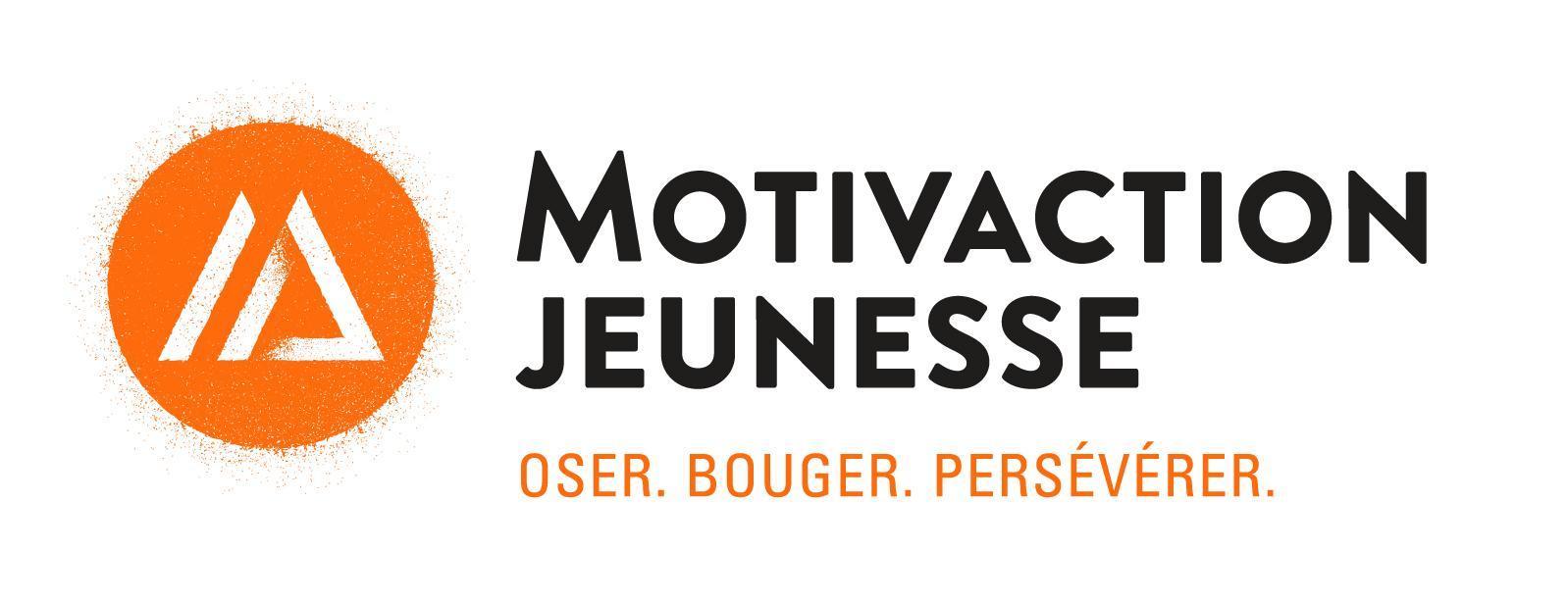 ENTENTE DE BÉNÉVOLATVos disponibilités Notes explicatives pour vos disponibilités, au besoin :Veuillez cocher le type de bénévolat recherchéVeuillez retourner le formulaire complété à l’adresse suivante : communications@motivactionjeunesse.com  Article 1 - Obligations du bénévole1.1 Respecter l'éthique, le fonctionnement et le règlement intérieur ;1.2 S’impliquer dans les missions et activités confiées ;1.3 Collaborer avec les autres membres, bénévoles ;1.4 Participer aux réunions programmées (au besoin) ;1.5 Prévenir le responsable désigné en cas d'impossibilité pour un rendez-vous prévu. Article 2 - Obligations de l'association    2.2 Être attentive à ses suggestions ;2.3 L’informer sur l'évolution des projets en cours et, plus généralement, sur le projet associatif ;2.4 Faire régulièrement le point avec lui quant à son engagement, son utilité, sa reconnaissance et ses compétences ;2.5 Couvrir par une assurance adaptée les risques d'accidents causés ou subis dans le cadre de ses activités ; 2.6 Lui rembourser les dépenses autorisées et engagées pour le compte de l'association, le cas échéant, sur présentation de justificatifs.   Article 3 - Le mandat du bénévole 3.1 Déterminer les horaires et lieux pour lesquels le bénévole accepte d'être disponible pour l'association ;3.2 Les responsabilités, missions et activités confiées au bénévole ;3.3 Les tâches générales que doit effectuer le bénévole.    Signé à __Québec________ le ____________Signatures Bénévole					Motivaction Jeunesse (employé ou gestionnaire) _________________________                     ________________________RENSEIGNEMENTS PERSONNELS Lorsque l’organisme recrute des bénévoles, il peut collecter uniquement les renseignements personnels qui sont nécessaires au poste de bénévolat. Pour obtenir ces renseignements, il doit s’adresser directement au bénévole. Il doit aussi avoir son autorisation pour les obtenir auprès d’autres sources. C’est le cas si l’organisme souhaite vérifier des antécédents judiciaires ou pour communiquer avec des personnes références qui ont déjà travaillé avec la personne bénévole. Motivaction Jeunesse s’engage à protéger les renseignements personnels de ses bénévoles. Par exemple, l’organisme doit garder confidentielles les vérifications des antécédents judiciaires, s’il y a lieu, ou du dossier de conduite. Les bénévoles peuvent consulter le dossier que l’organisme a créé à leur sujet.Vérifier les antécédents judiciaires En général, il n’est pas obligatoire de faire une vérification des antécédents judiciaires des bénévoles. Toutefois, l’organisme peut décider qu’il est approprié de le faire selon le type de travail qu’effectue le bénévole et le profil des personnes qui bénéficient des services de l’organisme.Prénom/ nomGenreDate de naissance Adresse civique Numéro de téléphoneNuméro de cellulaireCourrielOccupation principaleLangues parlées Avez-vous déjà fait du bénévolat? Si oui, pour quel organisme? Qu’est-ce qui vous motive à être bénévole pour notre organisme? Lundi JourJeudi soirLundi soirVendredi jourMardi jourVendredi soirMardi soirSamedi jourMercredi jourSamedi soirMercredi soirDimanche jourJeudi jourDimanche soir Accompagnateur lors de sortiesImplication dans des activités de loisirs FinancementImplication dans des événements ponctuelsAdministration Autre (précisez)  